Ispit održan 21.09.2023. su položili sledeći studenti:Uvid u radove se organizuje samo za studente koji nisu pozvani na usmeni ispit, u petak 22.09.2023 u učionici MI 115 sa početkom u 11h.Na usmeni ispit se pozivaju sledeći studenti:Usmeni deo ispita će se održati u ponedeljak, 25.09. 2023. od 15:00h u učionici MI 16. Usmeni ispit prvenstveno obuhvata gradivo o izboru materijala (označavanje metala, osobine i primena).Novom Sadu 21.09.2023. godPredmetni nastavnikProf. dr Dragan Rajnović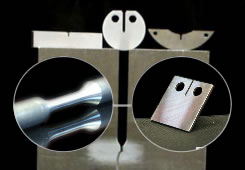 Rezultati ispitaMAŠINSKI MATERIJALIR. br.Br. indeksaPrezimePrezimeImeI deoII deo    III deoIV deoMP 72/2022PetkovićTodorTodor11.610MP 76/2022MilanovićIlijaIlija13MP 7/2021RadovanovićVukašinVukašin10,4MP 78/2020SimićJovanJovan16,6MM 6/2022SavatićNikolaNikola11,4MM 41/2022GolićMilošMiloš10,8MM 53/2021Šljivić-MarkovAnastasijaAnastasija12,6ME 13/2022SavićČedomirČedomir10ME 14/2021MaričićNenadNenad10ME 36/2020DunđerNikolaNikola13,2VremeR. br.Br. indeksaPrezimeImeUkupno bodova15:00h1.MP 72/2022PetkovićTodor6015:00h2.MM 6/2022SavatićNikola69,815:00h3.MM 41/2022GolićMiloš61,115:00h4.MM 53/2021Šljivić-MarkovAnastasija63,815:00h5.ME 14/2021MaričićNenad65,215:00h6.ME 36/2020DunđerNikola55,5